                                                                                                              ПРИЛОЖЕНИЕ                                                                                                                         к решению Совета депутатов                                                                                                                Советского района 	     от 31.08.2016 № 24/7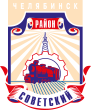 СВИДЕТЕЛЬСТВО О РЕГИСТРАЦИИустава территориального общественного самоуправления    Муниципальное образование: Советский район города Челябинска    Границы   деятельности   территориального   общественного самоуправления: утверждены решением Совета депутатов Советского района города Челябинска№ 23/2 от « 29 » июня 2016 года    Протокол   общего   собрания   (конференции)     жителей   от «____»_____________ 20__ года.ЗАРЕГИСТРИРОВАНустав территориального общественного самоуправления_________________________________________________________________                                                           (наименование)Дата      регистрации   «______» _________________ 20_ года.Регистрационная запись № ________________________________________ГлаваСоветского района      _______________                           _______________________                                              (подпись)                                  (расшифровка подписи)Регистратор                  _______________                          ________________________                                              (подпись)                                  (расшифровка подписи)